Rocky Road RecipeIf you like chocolate and making sweet treats have a go at making Rocky Road.  It is really easy to make and very delicious. It never lasts long in my household!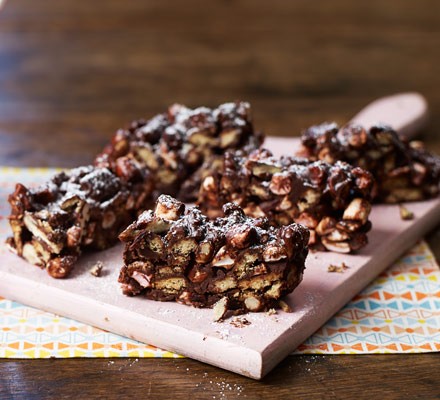 Ingredients200g digestive biscuits (Rich Tea can also be used)135g butter or margarine200g dark chocolate (70% cocoa works best)2-3 tbsp golden syrup100g mini marshmallows (chopped regular marshmallows work too)icing sugar, to dustOptional (up to 100g)raisins, dried cranberries or any dried fruitnutspopcornhoneycomb, broken into piecesMethodSTEP 1Grease and line an 18cm square brownie tin with baking paper.STEP 2Place 200g digestive biscuits in a freezer bag and bash with a rolling pin or just the side of your fist until they're broken into a mixture of everything between dust and 50p-sized lumps. Set aside.STEP 3In a large saucepan melt 135g butter or margarine, 200g dark chocolate and 2-3 tbsp golden syrup over a gentle heat stirring constantly until there are no or almost no more lumps of chocolate visible, then remove from the heat. Leave to cool.STEP 4Take the biscuits, 100g mini marshmallows and up to 100g of additional ingredients (dried fruit, nuts, popcorn, honeycomb), if you like, and stir into the chocolate mixture until everything is completely covered.STEP 5Tip the mixture into the lined baking tin, and spread it out to the corners. Chill for at least 2 hrs then dust with icing sugar and cut into 12 fingers.Enjoy!